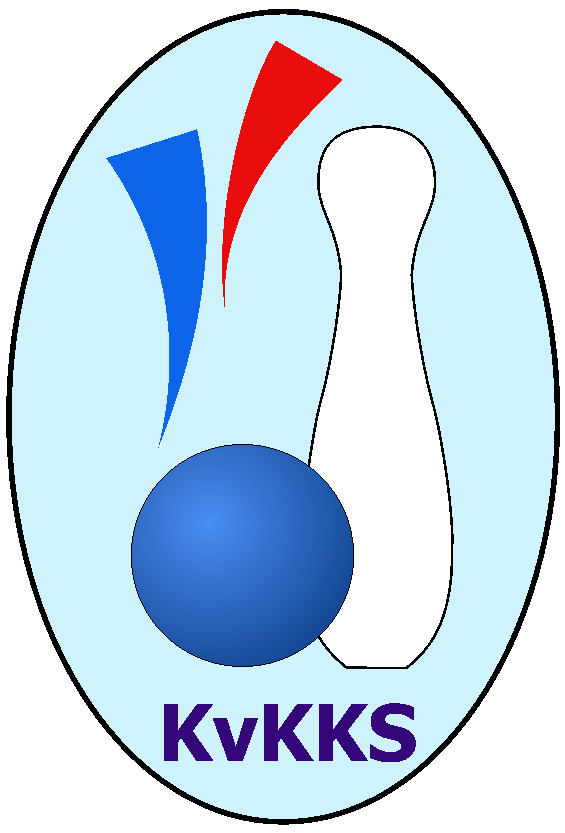 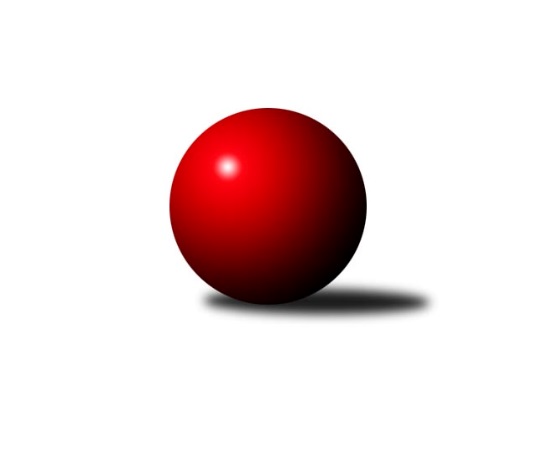 Č.8Ročník 2018/2019	10.11.2018Nejlepšího výkonu v tomto kole: 2630 dosáhlo družstvo: Slovan K.Vary BKrajský přebor KV 2018/2019Výsledky 8. kolaSouhrnný přehled výsledků:TJ Šabina 	- Slavia K.Vary	10:6	2351:2259		10.11.Slovan K.Vary B	- Kuželky Aš B	12:4	2630:2535		10.11.Kuželky Aš C	- SKK K.Vary B 	4:12	2435:2548		10.11.TJ Lomnice D	- TJ Lomnice C	8:8	2447:2447		10.11.Loko Cheb C	- TJ Jáchymov B	10:6	2535:2448		10.11.Tabulka družstev:	1.	Slovan K.Vary B	8	8	0	0	92 : 36 	 	 2498	16	2.	TJ Lomnice D	8	4	1	3	72 : 56 	 	 2449	9	3.	Kuželky Aš B	7	4	1	2	63 : 49 	 	 2503	9	4.	TJ Šabina	7	4	1	2	61 : 51 	 	 2454	9	5.	Sokol Teplá	7	4	0	3	61 : 51 	 	 2436	8	6.	SKK K.Vary B	7	4	0	3	59 : 53 	 	 2489	8	7.	Loko Cheb C	7	4	0	3	57 : 55 	 	 2395	8	8.	TJ Jáchymov B	7	2	0	5	48 : 64 	 	 2383	4	9.	Slavia K.Vary	7	1	1	5	50 : 62 	 	 2401	3	10.	TJ Lomnice C	7	1	1	5	37 : 75 	 	 2430	3	11.	Kuželky Aš C	8	1	1	6	40 : 88 	 	 2406	3Podrobné výsledky kola:	 TJ Šabina 	2351	10:6	2259	Slavia K.Vary	Pavel Kučera	 	 190 	 189 		379 	 0:2 	 380 	 	190 	 190		Vladimír Černohous	Tomáš Seidl	 	 207 	 189 		396 	 2:0 	 364 	 	172 	 192		Štefan Cimbala	Gerhard Brandl	 	 192 	 181 		373 	 0:2 	 395 	 	201 	 194		Ondřej Černohous	Eduard Seidl	 	 208 	 205 		413 	 2:0 	 316 	 	156 	 160		Štěpán Pilnáček	Jaromír Černý	 	 212 	 203 		415 	 2:0 	 396 	 	184 	 212		Radek Cimbala	František Seidl	 	 194 	 181 		375 	 0:2 	 408 	 	206 	 202		Martin Mojžíšrozhodčí: Jaromír Černý Nejlepší výkon utkání: 415 - Jaromír Černý	 Slovan K.Vary B	2630	12:4	2535	Kuželky Aš B	František Průša	 	 197 	 205 		402 	 0:2 	 406 	 	186 	 220		Vladimír Míšanek	Daniela Stašová	 	 221 	 211 		432 	 0:2 	 445 	 	230 	 215		Jaroslav Solín	Tomáš Beck ml.	 	 222 	 223 		445 	 2:0 	 385 	 	196 	 189		Václav Veselý	Johannes Luster	 	 207 	 223 		430 	 2:0 	 426 	 	216 	 210		Dagmar Jedličková	Miroslav Handšuh	 	 235 	 211 		446 	 2:0 	 432 	 	212 	 220		Vladislav Urban	Petr Beseda	 	 246 	 229 		475 	 2:0 	 441 	 	209 	 232		Martina Pospíšilovározhodčí: Robert Žalud Nejlepší výkon utkání: 475 - Petr Beseda	 Kuželky Aš C	2435	4:12	2548	SKK K.Vary B 	František Repčík	 	 210 	 195 		405 	 0:2 	 429 	 	214 	 215		Václav Zeman	Ota Laudát *1	 	 174 	 199 		373 	 0:2 	 438 	 	232 	 206		Vítězslav Vodehnal	Václav Vieweg	 	 208 	 214 		422 	 2:0 	 400 	 	194 	 206		Martina Sobotková	Luděk Kratochvíl	 	 197 	 230 		427 	 2:0 	 380 	 	175 	 205		Jiří Gabriško	Václav Mašek	 	 178 	 219 		397 	 0:2 	 473 	 	235 	 238		Ivan Žaloudík	Václav Střeska	 	 183 	 228 		411 	 0:2 	 428 	 	204 	 224		Václav Čechurarozhodčí: Václav Mašek střídání: *1 od 51. hodu Jitka LaudátováNejlepší výkon utkání: 473 - Ivan Žaloudík	 TJ Lomnice D	2447	8:8	2447	TJ Lomnice C	Jiří Flejšar	 	 233 	 226 		459 	 2:0 	 404 	 	203 	 201		Pavel Přerost	Petr Lidmila	 	 187 	 209 		396 	 0:2 	 402 	 	199 	 203		Radek Cholopov	Monika Maněnová	 	 195 	 214 		409 	 2:0 	 388 	 	190 	 198		Tomáš Hervert	Růžena Kovačíková	 	 194 	 192 		386 	 0:2 	 418 	 	208 	 210		Andrea Ječmenová	Albert Kupčík	 	 186 	 186 		372 	 0:2 	 435 	 	222 	 213		Zdeněk Chvátal	Petr Janda	 	 201 	 224 		425 	 2:0 	 400 	 	206 	 194		Jitka Bečkovározhodčí: Monika Maněnová Nejlepší výkon utkání: 459 - Jiří Flejšar	 Loko Cheb C	2535	10:6	2448	TJ Jáchymov B	Pavel Pokorný	 	 208 	 152 		360 	 0:2 	 424 	 	223 	 201		Stanislav Pelc	Miroslav Budil	 	 259 	 217 		476 	 2:0 	 364 	 	196 	 168		František Živný	Petr Málek	 	 216 	 200 		416 	 2:0 	 395 	 	188 	 207		Ladislav Martínek	Jana Hamrová	 	 212 	 213 		425 	 0:2 	 426 	 	215 	 211		Vlastimil Čegan	Eva Nováčková	 	 188 	 232 		420 	 0:2 	 453 	 	216 	 237		Vladimír Maxa	Bohumil Vyleťal	 	 211 	 227 		438 	 2:0 	 386 	 	194 	 192		Jiří Šedarozhodčí: František Capouch Nejlepší výkon utkání: 476 - Miroslav BudilPořadí jednotlivců:	jméno hráče	družstvo	celkem	plné	dorážka	chyby	poměr kuž.	Maximum	1.	Ivan Žaloudík 	SKK K.Vary B 	457.50	303.8	153.8	3.5	2/3	(473)	2.	Jaroslav Solín 	Kuželky Aš B	439.27	302.1	137.1	5.7	5/5	(461)	3.	Bohumil Vyleťal 	Loko Cheb C	437.73	301.5	136.2	5.0	3/3	(444)	4.	Miroslav Pešťák 	Sokol Teplá	437.13	304.3	132.9	5.9	4/5	(458)	5.	Martina Pospíšilová 	Kuželky Aš B	436.00	304.6	131.4	7.1	5/5	(450)	6.	Radek Cimbala 	Slavia K.Vary	429.19	290.0	139.2	4.9	4/4	(469)	7.	Martin Mojžíš 	Slavia K.Vary	429.19	296.1	133.1	2.9	4/4	(466)	8.	František Průša 	Slovan K.Vary B	429.06	295.3	133.8	5.9	3/3	(463)	9.	Zdeněk Chvátal 	TJ Lomnice C	429.00	297.4	131.6	5.1	2/2	(458)	10.	Marcel Toužimský 	Slovan K.Vary B	428.00	297.0	131.0	7.0	2/3	(449)	11.	Miroslav Handšuh 	Slovan K.Vary B	426.80	304.6	122.2	5.5	2/3	(446)	12.	Vítězslav Vodehnal 	SKK K.Vary B 	425.50	290.8	134.8	3.8	3/3	(460)	13.	Tomáš Seidl 	TJ Šabina 	425.27	297.9	127.4	5.9	5/5	(445)	14.	Petr Janda 	TJ Lomnice D	424.83	288.8	136.0	5.5	3/4	(445)	15.	Ludvík Maňák 	TJ Lomnice C	423.17	282.7	140.5	5.5	2/2	(436)	16.	Johannes Luster 	Slovan K.Vary B	420.44	290.8	129.6	14.3	3/3	(440)	17.	Dagmar Jedličková 	Kuželky Aš B	419.67	290.4	129.3	5.5	5/5	(437)	18.	Miroslava Boková 	Sokol Teplá	419.30	291.5	127.8	7.3	5/5	(445)	19.	Jiří Velek 	Sokol Teplá	418.60	287.8	130.8	6.0	5/5	(455)	20.	Bronislava Hánělová 	SKK K.Vary B 	418.50	293.7	124.8	5.4	2/3	(433)	21.	Miroslava Poláčková 	Sokol Teplá	417.90	291.9	126.0	6.7	5/5	(438)	22.	Vladislav Urban 	Kuželky Aš B	416.90	297.8	119.1	7.6	5/5	(440)	23.	Václav Mašek 	Kuželky Aš C	416.67	290.7	126.0	7.8	6/6	(438)	24.	Václav Zeman 	SKK K.Vary B 	416.20	287.5	128.7	4.6	3/3	(459)	25.	Vladimír Maxa 	TJ Jáchymov B	416.07	286.1	129.9	7.4	3/3	(453)	26.	Václav Veselý 	Kuželky Aš B	414.73	284.6	130.1	7.0	5/5	(438)	27.	Albert Kupčík 	TJ Lomnice D	414.67	286.3	128.3	6.8	3/4	(449)	28.	Václav Čechura 	SKK K.Vary B 	414.67	288.2	126.5	6.6	3/3	(471)	29.	Jiří Flejšar 	TJ Lomnice D	413.94	292.9	121.0	6.3	4/4	(459)	30.	Eduard Seidl 	TJ Šabina 	412.87	283.8	129.1	3.6	5/5	(435)	31.	Petr Lidmila 	TJ Lomnice D	412.00	285.6	126.4	7.6	4/4	(437)	32.	Daniela Stašová 	Slovan K.Vary B	411.89	294.4	117.5	6.6	3/3	(444)	33.	Luděk Kratochvíl 	Kuželky Aš C	411.25	288.8	122.5	7.2	6/6	(445)	34.	Jaromír Černý 	TJ Šabina 	411.07	283.6	127.5	6.5	5/5	(423)	35.	Stanislav Pelc 	TJ Jáchymov B	409.20	283.2	126.0	7.1	3/3	(439)	36.	Zdeňka Zmeškalová 	Slovan K.Vary B	406.92	288.8	118.2	7.2	3/3	(425)	37.	Tomáš Beck  ml.	Slovan K.Vary B	405.25	283.7	121.6	7.6	3/3	(445)	38.	Lubomír Hromada 	TJ Lomnice D	404.88	289.3	115.6	10.0	4/4	(429)	39.	František Seidl 	TJ Šabina 	404.33	285.2	119.1	6.8	5/5	(419)	40.	Jana Hamrová 	Loko Cheb C	402.73	287.9	114.9	10.1	3/3	(450)	41.	Eva Nováčková 	Loko Cheb C	401.73	285.7	116.0	9.9	3/3	(437)	42.	Gerhard Brandl 	TJ Šabina 	401.00	284.4	116.6	7.8	4/5	(427)	43.	Soňa Šimáčková 	TJ Lomnice C	400.75	281.0	119.8	8.8	2/2	(417)	44.	Monika Maněnová 	TJ Lomnice D	400.75	283.1	117.7	7.3	3/4	(430)	45.	Pavel Přerost 	TJ Lomnice C	400.60	287.4	113.2	9.2	2/2	(437)	46.	Václav Vieweg 	Kuželky Aš C	400.60	290.7	109.9	9.3	5/6	(422)	47.	Martina Sobotková 	SKK K.Vary B 	400.50	295.3	105.2	11.7	3/3	(447)	48.	Ondřej Černohous 	Slavia K.Vary	399.75	275.8	123.9	6.8	4/4	(432)	49.	Zdeněk Chmel 	Slavia K.Vary	398.11	287.4	110.7	8.2	3/4	(412)	50.	Jitka Bečková 	TJ Lomnice C	397.75	288.3	109.5	8.8	2/2	(415)	51.	Jiří Šeda 	TJ Jáchymov B	397.53	292.0	105.5	10.9	3/3	(419)	52.	Václav Střeska 	Kuželky Aš C	397.25	282.4	114.8	10.2	6/6	(439)	53.	Růžena Kovačíková 	TJ Lomnice D	396.92	285.2	111.8	10.0	4/4	(423)	54.	Ota Laudát 	Kuželky Aš C	395.00	276.2	118.8	7.7	6/6	(433)	55.	Vlastimil Čegan 	TJ Jáchymov B	394.17	276.6	117.6	9.5	3/3	(426)	56.	Pavel Schubert 	Loko Cheb C	394.00	298.5	95.5	12.5	2/3	(406)	57.	Jiří Gabriško 	SKK K.Vary B 	392.67	282.9	109.8	10.9	3/3	(409)	58.	František Repčík 	Kuželky Aš C	392.00	279.2	112.8	10.6	5/6	(434)	59.	Tomáš Hervert 	TJ Lomnice C	388.80	284.7	104.1	12.2	2/2	(422)	60.	Ladislav Martínek 	TJ Jáchymov B	387.83	279.5	108.3	11.3	2/3	(395)	61.	Vladimír Černohous 	Slavia K.Vary	384.00	274.6	109.4	8.8	4/4	(418)	62.	Štefan Cimbala 	Slavia K.Vary	383.00	272.0	111.0	10.0	4/4	(412)	63.	Štefan Mrenica 	TJ Jáchymov B	382.17	266.7	115.5	6.2	2/3	(421)	64.	Petr Málek 	Loko Cheb C	381.89	272.8	109.1	10.9	3/3	(416)	65.	Martin Bezouška 	TJ Jáchymov B	373.50	269.0	104.5	11.5	2/3	(374)	66.	Pavel Pokorný 	Loko Cheb C	372.89	276.0	96.9	11.0	3/3	(422)	67.	Rostislav Milota 	Sokol Teplá	354.00	261.3	92.8	16.5	4/5	(365)		Miroslav Budil 	Loko Cheb C	472.50	312.5	160.0	2.0	1/3	(476)		Petr Beseda 	Slovan K.Vary B	431.67	293.3	138.3	5.3	1/3	(475)		Pavel Kučera 	TJ Šabina 	423.83	292.5	131.3	4.2	3/5	(462)		Jaromír Valenta 	Sokol Teplá	422.00	293.5	128.5	6.0	2/5	(433)		Vladimír Lukeš 	TJ Jáchymov B	421.67	287.0	134.7	5.3	1/3	(444)		Michaela Čejková 	Slovan K.Vary B	419.00	289.0	130.0	7.0	1/3	(419)		Andrea Ječmenová 	TJ Lomnice C	418.00	285.0	133.0	9.0	1/2	(418)		Libuše Korbelová 	TJ Lomnice C	409.50	289.5	120.0	10.0	1/2	(428)		Blanka Pešková 	SKK K.Vary B 	407.00	309.0	98.0	13.0	1/3	(407)		Josef Zvěřina 	TJ Lomnice D	404.00	280.0	124.0	4.0	1/4	(404)		Radek Cholopov 	TJ Lomnice C	402.00	278.5	123.5	6.5	1/2	(402)		Jan Mandák 	Sokol Teplá	400.00	286.0	114.0	10.7	3/5	(416)		Adolf Klepáček 	Loko Cheb C	397.00	290.0	107.0	9.0	1/3	(397)		Vladimír Míšanek 	Kuželky Aš B	396.00	283.0	113.0	13.0	3/5	(406)		Libor Kupka 	SKK K.Vary B 	394.00	281.0	113.0	10.0	1/3	(394)		Zdeněk Pavlík 	Slavia K.Vary	390.00	269.0	121.0	10.0	1/4	(390)		Jiří Beneš  ml.	TJ Šabina 	389.33	276.0	113.3	10.3	3/5	(413)		Jana Lukášková 	Sokol Teplá	386.67	283.7	103.0	13.2	3/5	(402)		Jan Adam 	Loko Cheb C	386.00	315.0	71.0	17.0	1/3	(386)		Václav Buďka 	Kuželky Aš C	383.00	286.0	97.0	14.0	1/6	(383)		Jitka Laudátová 	Kuželky Aš C	381.67	273.7	108.0	10.7	3/6	(391)		Daniel Hussar 	Loko Cheb C	381.00	266.0	115.0	4.0	1/3	(381)		Ivan Rambousek 	Loko Cheb C	374.00	288.0	86.0	12.0	1/3	(374)		Jaroslav Bendák 	TJ Lomnice C	369.50	272.5	97.0	14.0	1/2	(372)		František Mazák  nejml.	Kuželky Aš B	367.33	267.2	100.2	13.2	3/5	(402)		František Živný 	TJ Jáchymov B	364.00	287.0	77.0	22.0	1/3	(364)		Václav Strnad 	Loko Cheb C	360.00	264.0	96.0	14.0	1/3	(360)		Patricia Bláhová 	TJ Šabina 	343.00	266.0	77.0	20.0	1/5	(343)		Silva Čedíková 	TJ Lomnice C	342.00	263.0	79.0	15.0	1/2	(342)		Štěpán Pilnáček 	Slavia K.Vary	339.00	250.5	88.5	17.0	2/4	(362)Sportovně technické informace:Starty náhradníků:registrační číslo	jméno a příjmení 	datum startu 	družstvo	číslo startu2099	Ivan Žaloudík	10.11.2018	SKK K.Vary B 	3x24185	Radek Cholopov	10.11.2018	TJ Lomnice C	2x24580	Andrea Ječmenová	10.11.2018	TJ Lomnice C	1x10547	Vladimír Míšanek	10.11.2018	Kuželky Aš B	3x
Hráči dopsaní na soupisku:registrační číslo	jméno a příjmení 	datum startu 	družstvo	Program dalšího kola:9. kolo17.11.2018	so	9:00	SKK K.Vary B  - TJ Šabina 	17.11.2018	so	9:00	Kuželky Aš B - TJ Lomnice D	17.11.2018	so	9:00	TJ Jáchymov B - Slavia K.Vary				-- volný los -- - Slovan K.Vary B	17.11.2018	so	12:30	TJ Lomnice C - Kuželky Aš C	17.11.2018	so	14:30	Loko Cheb C - Sokol Teplá	Nejlepší šestka kola - absolutněNejlepší šestka kola - absolutněNejlepší šestka kola - absolutněNejlepší šestka kola - absolutněNejlepší šestka kola - dle průměru kuželenNejlepší šestka kola - dle průměru kuželenNejlepší šestka kola - dle průměru kuželenNejlepší šestka kola - dle průměru kuželenNejlepší šestka kola - dle průměru kuželenPočetJménoNázev týmuVýkonPočetJménoNázev týmuPrůměr (%)Výkon2xMiroslav BudilLoko Cheb C4762xMiroslav BudilLoko Cheb C114.524761xPetr BesedaSlovan KV B4752xJiří FlejšarTJ Lomnice D1144592xIvan ŽaloudíkSKK K.Vary B4731xPetr BesedaSlovan KV B113.494752xJiří FlejšarTJ Lomnice D4591xIvan ŽaloudíkSKK K.Vary B113.464731xVladimír MaxaJáchymov B4532xVladimír MaxaJáchymov B108.994531xMiroslav HandšuhSlovan KV B4463xZdeněk ChvátalTJ Lomnice C108.04435